26265 - ES RECUPERO EXTREME 7x 50 g prášek, bez příchutiExtrémně účinný a komplexní produkt pro sportovce s BCAA, L-alanin-L-Glutamin (ALAGLN), SENSORIL®, GLUTAMINEM, VITAMÍNY A ELEKTROLYTY. RECUPERO EXTREME®  je jedničkou ve své kategorii a je určen pro urychlení regenerace a zkracení doby zotavení po náročném fyzickém výkonu. Pomáhá tělu rychle obnovit buněčné živiny a energii.                                                                     RECUPERO EXTREME® obsahuje:Vysoké dávky BCAAL-alanin-L-glutamin (AlaGln) je moderní dipeptid, který podporuje hydrataci a regeneraci. Také má pozitivní vliv na výkon, zejména v horkém počasí.Sensoril® extrahovaný z adaptogenní rostliny vitánie spavé (indický ženšen), vhodný proti fyzické a psychické únavě, který také napomáhá k psychické i fyzické relaxaci.Glutamin (ochrana proti přetrénování)Vitamíny skupiny B (B1, B6, B12) a elektrolyty (Na, Ca, Mg, K) díky kterým přispívá ke snížení únavy i vyčerpání a napomáhá správné funkci svalů, podporuje normální energetický metabolismus. 
Tento výrobek neobsahuje lepek, proto je vhodný i pro lidi trpící celiakií.DOPORUČUJEME PRO:všechny druhy sportůsportovce, kteří absolvovali velmi intenzivní trénink nebo závod a potřebují efektivně zregenerovatPOUŽITÍ A DOPORUČENÉ DÁVKOVÁNÍ:15-30 minut po výkonu rozpusťte 1 sáček v 250 ml - 300 ml vody.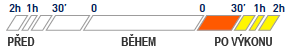 SLOŽENÍ:Dextróza, sacharóza, maltodextrin DE6, L-leucin, regulátor kyselosti- kyselina citronová, L-glutamin, L-isoleucin, L-valin, aroma- citrus, citran tridraselný, dibazický citrát hořečnatý, uhličitan vápenatý, hydrogenuhličitan sodný, L-alanyl-L-glutamin (ALAGLN), barvivo: bezinkový prášek, kurkumin, kyselina askorbová- vitamin C, Sensoril® (standardizovaný extrakt z kořene Withania somnifera L. Dunal [indycký ženšen] podpořený maltodextrinem s 8 % withanolidů), kyanokobalamin (vitamin B12), pyridoxin hydrochlorid (vitamin B6), thiamin hydrochlorid (vitamin B1).* RHP: Referenční hodnota příjmu u průměrné dospělé osoby (8400 kJ/ 2000 kcal)UPOZORNĚNÍ:
Potravina určená pro zvláštní výživu. S cukry. Vhodné pro sportovce. Výrobek nenahrazuje pestrou stravu. Nepřekračujte doporučené denní dávkování. Nepoužívejte v průběhu těhotenství a kojení ani dlouhodobě bez doporučení lékaře. Výrobek není vhodný pro děti. Skladujte na suchém a chladném místě. Výrobce neručí za případné škody vzniklé nevhodným použitím nebo skladováním. NUTRIČNÍ HODNOTY NUTRIČNÍ HODNOTY NUTRIČNÍ HODNOTY NUTRIČNÍ HODNOTYVe 100 gV 1 sáčku%RHP v dávce Energetické hodnoty Energetické hodnoty Energetické hodnoty Energetické hodnoty Kcal400200 kJ1674837 Průměrné hodnoty Tuky0 g0 g- Sacharidy
 z toho cukry88 g
42 g44 g
21 g- Vláknina0.8 g0.4 g- Bílkoviny0 g0 g- Sůl (Nax2.5)0 g0 g- Kyselina askorbová160 mg80 mg100% Thiamin0.56 mg0.28 mg26% Pyridoxin0.7 mg0.35 mg25% Kyanokobalamin1.24 mcg0.62 mcg25% Hořčík188 mg94 mg25% Draslík600 mg300 mg15% Vápník600 mg300 mg38% L-Leucin4 g2 g- L-Isoleucin2 g1 g- L-Valin2 g1 g- L-Glutamin2.5 g1250 mg- L-Alanil-Glutamin (AlaGln)500 mg250 mg- Sensoril®160 mg80 mg-